Template for GIAHS Proposal	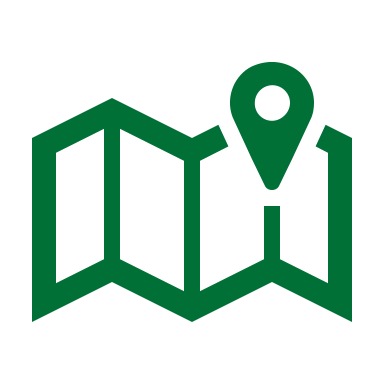 1. SUMMARY INFORMATION2. DESCRIPTION OF THE AGRICULTURAL HERITAGE SYSTEM2.1. Significance of the Proposed GIAHS SiteExplain the global importance of the Proposed GIAHS Site. Given that this is a composite criterion, the overall value of the agricultural system, as a heritage of human kind, should be described including historical background and contemporary relevanceof the site. Summarize the features and characteristics of the system in terms of their agricultural and other cultural heritage values, their relevance to global concerns addressing sustainable development, biocultural diversity, including agro-biodiversity and ecosystems management. Explain the totality of the functionalities, goods and services provided by the system. The characteristics of the site should reflect the complex relationships and linkages between the system’s elements as an integrative holistic system.
2.2. Characteristics of the Proposed GIAHS SiteThe following five characteristics are essential for the assessment that will take into account a wide variation in the specific features of the proposed site, which has been formed and developed in different geographic, climatic, and socio-economic conditions.Food and Livelihood Security Describe how the proposed agricultural system contributes to food and/or livelihood security of local communities. This includes a wide variety of agricultural types such as self-sufficient and semi-subsistence agriculture where provisioning and exchanges take place among local communities, which contributes to rural economy. Agro-biodiversityDescribe the agro-biodiversity of the site, according to FAO definition (the variety of animals, plants and micro-organisms that are used directly or indirectly for food and agriculture, including crops, livestock, forestry and fisheries). The system should be endowed with globally significant biodiversity and genetic resources for food and agriculture (e.g. endemic, domesticated, rare, endangered species of crops and animals). A list of agro-biodiversity and related diversity elements should be included.Local and Traditional Knowledge SystemsDescribe the current status of invaluable local and traditional knowledge, ingenious adaptive technology and management systems of natural resources, including biota, land and water, which have supported agricultural, forestry and/or fishery activities. Cultures, Value Systems and Social OrganisationsDescribe how the cultural identity and sense of place are embedded in and belong to the proposed site. In addition, illustrate how social organizations,  value systems and cultural practices associated with resources management and food production may ensure conservation of and promote equity in the use and access to natural resources. Indicate how local social organizations can play a critical role in balancing environmental and socio-economic objectives, in enhancing resilience and in the reproduction of all elements and processes critical to the functioning of the agricultural system.Landscapes and Seascapes FeaturesDescribe the characteristics of landscapes and/or seascapes that have been developed over time through the interaction between humans and the environment, and appear to have stabilized or to evolve very slowly. Identify their form, shape and interlinkages characterized by long historical persistence and a strong connection with the local socio-economic systems that produced them.
2.3. Action Plan for the Proposed GIAHS SiteAn Action Plan for a dynamic conservation of the proposed GIAHS site must be developed with the proposal. The recommended items to be included in the Action Plan are an analysis of threats and challenges and detailed descriptions of the policies, strategies, actions and outcomes which are already under implementation and/or will be implemented in the area by various relevant stakeholders to promote dynamic conservation of the system with the following supplementary information: Identify and analyze threats and challenges, including socio-economic pressures and environmental changes to the continuity of the existence, sustainability and viability of the system;What are the proposed policies, strategies and actions and how will they respond to the threats as described; How these policies, strategies and actions will contribute to the dynamic conservation of the proposed GIAHS sites;How multi-stakeholders are involved, including local communities, and support at local, national 
and international levels;How policies, strategies and actions can be used to leverage funding and/or mobilize resources 
at the local, national and/or international level;How monitoring and evaluation of implementation and the effect of the Action Plan will be undertaken.
Attachments:Attach other relevant information, photos, videos, documents, scientific references and studies about the proposed GIAHS site.  Name/Title of the Agricultural Heritage 
System: Requesting agency/organization:Responsible ministry 
(for the Government):Location of the site:(please annex land use maps 
and geographical coordinates 
of the site) Accessibility of the site 
to capital city or major cities: Area of coverage: Agro-ecological zones 
(for Agriculture, Forestry 
and Fisheries): Topographic features: Climate type: Approximate population (beneficiary): Ethnicity/Indigenous population: Main source of 
livelihoods:                    
                Executive summary (one page approximately):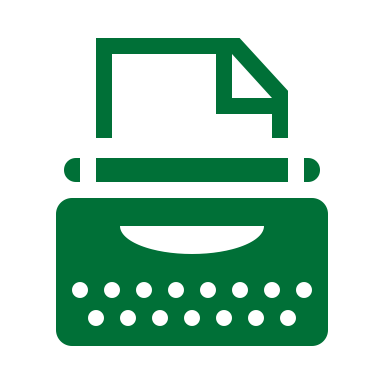 
               Pictures (if any):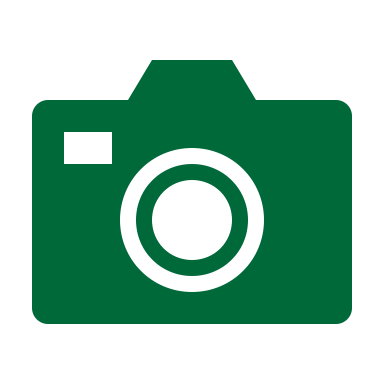 